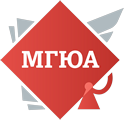 Министерство науки и высшего образования Российской ФедерацииФедеральное государственное автономное образовательное учреждение высшего образования«Московский государственный юридический университет имени О.Е. Кутафина (МГЮА)»ОТЧЕТНЫЕ МАТЕРИАЛЫПО __________________ПРАКТИКЕучебной/производственной/преддипломной___________________________________________________(Ф.И.О. обучающегося)обучающегося ______ группы ______курса
Института ________________________Руководитель практики от Университета _______________________________________ (указать ФИО, должность, кафедру)Москва, 20__ г.СодержаниеРабочий график (план) практики ……..………. …………….(указать номер страницы)Характеристика с места практики …..………. …………….(указать номер страницы)Индивидуальное задание руководителя практики ………………(указать номер страницы)Дневник практики…………………………………. ………….(указать номер страницы)Отчет……………………………………………….. ………….(указать номер страницы)Приложение………………………………………... ………….(указать номер страницы)Источники ………………………………………... …………..(указать номер страницы)Министерство науки и высшего образования Российской Федерациифедеральное государственное автономное образовательное учреждение высшего образования«Московский государственный юридический университет имени О.Е. Кутафина» (МГЮА)Рабочий график (план)проведения учебной/производственной/преддипломной практики                                                           (выбрать нужное) Обучающегося: _________________________________________________________                                                                    (указать ФИО обучающегося, Институт, курс, группа)Место практики: ______________________________________________________ (указать наименование профильной организации, где проходит практика, ее адрес, название структурного подразделения)Срок прохождения практики: с «__» ______ 20__ г. по с «__» ______ 20__ г.                                                                                                          (указать даты согласно приказу о направлении на практик)у Руководитель практики от профильной организации:________________________________________________________________________________________________                                   (указать ФИО, должность, контактные данные)С требованиями охраны труда, техники безопасности, техники пожарной безопасности, а также правил внутреннего трудового распорядка ознакомлен.Индивидуальное задание для прохождения практики выдано и согласовано. Обучающийся                                                        ______________/ ______________________                                                                                                                                              (подпись)                     (расшифровка подписи)Руководитель практики   от Университета         ______________/ ______________________                                                                                                                                          (подпись)                   (расшифровка подписи)Руководитель практики от профильной организации ______________/ ___________________                                                                                                                                                              (подпись)              (расшифровка подписи)Дата согласования            « ____» _______________________20___ г.БЛАНК ПРОФИЛЬНОЙ ОРГАНИЗАЦИИДата, исх. № ХАРАКТЕРИСТИКАОбучающегося ____  курса  ___________    формы обучения Института_____________                                                                                   Очной/очно-заочной/заочной по итогам прохождения ___________ практики                                               учебной/производственной   (По итогам проведения практики руководителем практики от профильной организации готовится характеристика. В характеристике указываются сведения о структурном подразделении профильной организации и сроках прохождения практики обучающимся, оцениваются выполнение индивидуального задания по практике, иная проделанная обучающимся работа, собранные и разработанные материалы.В характеристике могут быть поставлены вопросы, указаны замечания, которые должны быть устранены до проведения промежуточной аттестации по практике).Руководитель практики, должность                _____________/_______________    (подпись)   (расшифровка подписи)Печать (при наличии) ДНЕВНИК ПРАКТИКИОбучающегося _______________________________________________________(указать ФИО обучающегося, Институт, курс, группа)в ___________________________________________________________________(указать наименование профильной организации, где проходит практика, ее  адрес, название структурного подразделения)Срок прохождения практики: с «__» ______ 20__ г. по с «__» ______ 20__ г.Руководитель практики от профильной организации (с указанием должности, контактных данных):    Руководитель практики от профильной организации ______________/ __________________ (подпись)   (расшифровка подписи)Печать (при наличии)ОТЧЕТ О прохождении ______________________________________практикиучебной/производственной/преддипломнойПРИЛОЖЕНИЕИСТОЧНИКИ№Виды деятельности в период прохождения практикиПериод/датаПодготовка отчетных материалов о прохождении практики, подготовка к промежуточной аттестацииПромежуточная аттестация по практикеДата, кол-во часов в деньКраткое содержание выполненных работПодпись руководителя практики от профильной организации и печать организации (при наличии)